TÍTULO TODO EM LETRA MAÍSCULA Se houver, subtítulo em minúscula separado do título por dois-pontos em Times New Roman, tamanho 12 AutoriaAutoriaAutoriaAutoria (No máximo 04)RESUMOO texto do resumo do trabalho a ser publicado deve conter entre 150 e 250 palavras e descrever de forma concisa o conteúdo do estudo. Recomenda-se seguir a coerência relacional, iniciando com a justificação ou problema que motivou a pesquisa. Posteriormente, devem ser delineados os objetivos da pesquisa, seguidos pela descrição da metodologia utilizada para alcançá-los. Dessa maneira, os resultados obtidos podem ser observados, o que possibilita a conclusão do estudo. Essas etapas refletem a estrutura do resumo, que visa fornecer uma visão geral do trabalho e de suas principais contribuições. Palavras-chave: entre 4 e 6 palavras-chave, separadas por vírgula. Por exemplo: direito, liberdade, pátria, Brasil (apagar as instrunções).ENGLISH TITLEEnglish subtitleABSTRACTThe text of the abstract of the work to be published should contain between 150 and 250 words, describing the content of the study concisely. It is recommended to follow relational coherence, starting with the justification or problem that motivated the research. The objectives of the research are then outlined, followed by the description of the methodology used to achieve them. In this way, the obtained results can be observed, allowing for a conclusion to be drawn. These steps reflect the structure of the abstract, which aims to provide an overview of the work and its main contributions. Keywords: between 4 and 6 keywords, separated by commas. For example: law, freedom, homeland, Brazil.1 INTRODUÇÃOA descrição da contextualização, questão de pesquisa e justificativa da pesquisa deve ser redigida com fonte Times New Roman tamanho 12 e espaçamento entre linhas de 1,5. O número máximo de autores permitidos é oito. Caso o artigo tenha mais autores, é necessário entrar em contato com a revista para consultar sobre a possibilidade e os procedimentos para adicionar um autor extra, sujeito a uma taxa adicional. Quanto à extensão do trabalho, espera-se que tenha no maximo 25 páginas, incluindo as referências. É importante observar que os trabalhos podem ser redigidos em Português, Inglês ou Espanhol.No final da introdução, os objetivos do trabalho devem ser claramente delineados, de forma específica e mensurável. Caso deseje, é possível criar um subitem exclusivo para o objetivo. Além disso, é fundamental que sejam formulados de maneira alcançável, garantindo que o leitor compreenda completamente o escopo do estudo e o que será abordado e avaliado.Observação: Os nomes atribuídos aos títulos ficam a critério da autoria do artigo. Apenas sinalizamos uma proposta de organização. 2 REFERENCIAL TEÓRICOO referencial teórico em um estudo compreende uma análise crítica e organizada da literatura pertinente ao tema, fornecendo uma contextualização teórica e definindo os conceitos-chave. Deve conter de maneira abrangente as teorias, modelos e pesquisas anteriores, identificando lacunas, contradições e consensos na literatura que são importantes para o foco do trabalho que está sendo desenvolvido. 2.1 titulo das figuras (quadros, tabelas, etc.)O título da figura proporciona uma explicação concisa, porém discursiva, sobre o conteúdo da imagem. A fonte do título deve ser Times New Roman 10, com espaçamento 1,0, centralizado. A numeração deve ser realizada com algarismos arábicos, de forma sequencial no contexto global do texto, antecedida pela palavra "Figura". Exemplo: Figura 1, Figura 2, Figura 3, etc. A fonte da citação deve ser simplesmente espaçada, posicionada abaixo da figura de forma centralizada, utilizando a fonte Times New Roman tamanho 10.Por exemplo figura:Figura 1. Mapa das bacias hidrogrâficas do Brasil.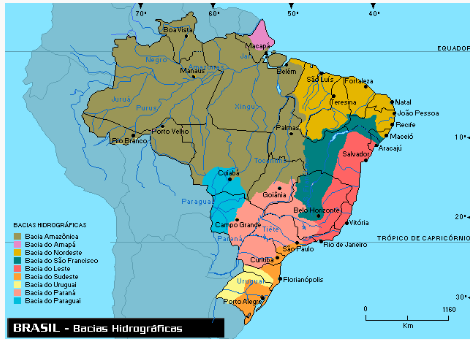 Fonte: Escoladegeografia, 2011.Tabela 1. Listagem parcial de loteamentos implantadosFonte: Arquivo da companhia city, sem data.Quadro 1. ResultadosFonte: Elaborado pelos autoresFiguras censuradas (íntimas), manter as tarjas se o autor mandar assim. mas caso ele não tenha colocado nas partes íntimas, manter como ele mandou. Apenas cuidar com imagem do paciente. Imagens tirada de pessoas tambem devem ter a tarjas no rosto considerado a proteção da identidade com o respeito à dignidade e à liberdade individual.Figura 2. Reunião. 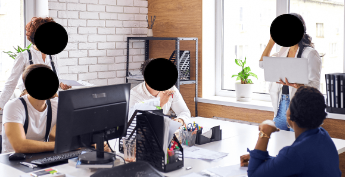 Fonte: Elaboradas pelos próprios autores.2.2 Subtítulo de SeçõesOs títulos devem estar em caixa alta, em negrito, fonte Times New Roman, tamanho 12. Os subtítulos devem estar em caixa alta, sem negrito, fonte Times New Roman, tamanho 12.  Seguindo o exemplo:Tabela 2. Sequência de formação de títulosFonte: Contribuciones a Las Ciencias Sociales, 2024As citações dentro do corpo do trabalho devem seguir as normas da ABNT.2.3 Citação no texto O autor deve ser citado entre parênteses pelo sobrenome, separado por vírgula da data de publicação (Barbosa, 1980). Se o nome do autor estiver citado no texto, indica-se apenas a data entre parênteses: Morais (1995) assinala... Quando se tratar de citação direta (transcrição literal do texto original) especificar página(s), essa(s) deverá(ão) seguir a data, separada(s) por vírgula e precedida(s) de p. (Mumford, 1949, p.513). As citações de diversas obras de um mesmo autor, publicadas no mesmo ano, devem ser discriminadas por letra minúscula após a data, sem espacejamento (Peside, 1927a) (Peside, 1927b). Quando a obra tiver dois ou três autores, separa-se por ponto e vírgula (Oliveira; Leonardo, 1943) e, quando tiver mais de quatro autores, indica-se o primeiro seguido da expressão et al. (Gille et al., 1960). Citações até 3 linhas devem vir entre aspas, seguidas do nome do autor, data e página. Com mais de três linhas, devem vir com recuo de 4 cm na margem esquerda, corpo menor (fonte10), espaço simples e sem aspas, também seguidas do nome do autor, data e página. As citações em língua estrangeira devem ser apresentadas na mesma língua do texto e na chamada de citação apresentar a indicação tradução nossa. Em nota de rodapé apresentar a citação em sua língua original. As expressões latinas (idem, ibdem, passim, loco citato, e sequentia) assim como a expressão confira (Cf.) não podem ser utilizadas em chamadas de citação no corpo do texto. As expressões apud e et al. podem ser utilizadas no corpo do texto e em itálico. Seguem abaixo alguns exemplos de citações:2.3.1 Citação direta, com mais de três linhasRecuo de 4 cmTamanho da fonte 10Espaçamento simplesDeve-se deixar um espaço de 1,5 entre o restante do texto e a citação.O alinhamento deve ser justificado.Por exemplo: Harvey (1993, p. 112) acrescenta a tudo isso mais um fator,[...] enquanto abre uma perspectiva radical mediante o reconhecimento da autenticidade de outras vozes, o pensamento pós-moderno veda imediatamente essas outras vozes o acesso a fontes mais universais de poder, circunscrevendo-as num gueto de alteridade opaca, da especificidade de um ou outro jogo de linguagem.2.3.2 Citação direta, com menos de três linhasSegundo Prunes (2000, v. 2, p. 647-648) “a inconformidade dos demandantes, sustentado laudo pericial técnico [...]”.2.3.3 Citação indiretaQuando se faz uma citação indireta, é preciso indicar, inicialmente, o sobrenome do autor e depois a data de publicação da obra. Não é obrigatória a indicação da página do trecho citado. Veja exemplos de citação indireta com apenas um autor a seguir:Por exemplo: Conforme Herculano (2021), para gerar tráfego orgânico é fundamental o uso de técnicas de otimização.Conforme Herculano (2021, p. 409), o marketing de conteúdo consiste, entre outras coisas, em escrever textos com autoridade no assunto (exemplo com indicação da página, que não é obrigatório).A visibilidade na internet é, muitas vezes, gerada pelo investimento em marketing digital (Herculano, 2021).Além disso, deve-se seguir a formatação da Associação Brasileira de Normas Técnicas. Em relação à ABNT, a citação indireta se diferencia bastante da direta, pois deve ser escrita “normalmente”, ou seja, conforme o restante do corpo do texto. Veja a lista de normas:Fonte Times New Roman;Tamanho 12;Espaçamento entre linhas de 1,5;Inserção do sobrenome do autor e ano de publicação da obra entre parênteses.Como foi possível visualizar acima, a citação indireta deve ser escrita conforme o restante do corpo do texto. A única diferença é somente a “adição” do sobrenome do autor e do ano de publicação da obra entre parênteses. 2.3.4 Citação indireta dois autoresQuando a citação é de vários autores diferentes, é preciso inserir os seus sobrenomes separados por “ponto e vírgula” e seguidos dos anos de publicação da obra. A ordem dos sobrenomes deve ser cronológica e crescente. Veja como deve ser feito:Por exemplo: De acordo com diversos autores (Herculano, 1996; Holanda, 2010), o marketing digital é importante para o crescimento…O marketing digital auxilia o crescimento das empresas (Herculano, 1996; Holanda, 2010).2.3.5 Citação indireta de várias obrasQuando a citação é do mesmo autor, mas de várias obras diferentes, os anos devem ser separados por vírgulas, como é mostrado abaixo.Por exemplo: O marketing digital pode melhorar a comunicação entre marca e público (Herculano, 1996, 2016, 2018).Conforme Herculano (1996, 2016, 2018), o marketing digital é uma boa estratégia para divulgação de um novo produto.2.3.6 Citação indireta de mais de quatro autores na mesma obraQuando uma obra possui mais de quatro autores, recomenda-se usar a expressão “et al.” ou “e col.”, seguida do ano de publicação. Isso serve para não precisar escrever os sobrenomes de todos os escritos do trabalho. Por exemplo: De acordo com Herculano et al. (2018) A publicação nas mídias sociais é uma nova forma de tornar uma empresa mais visível no mercado.A publicação nas mídias sociais envolve a inserção de artes no feed e nos stories (Herculano et al, 2018).2.3.7 Citação do autor com mais de uma obra publicada no mesmo anoEsse tipo de citação deve ser feita quando são citadas obras publicadas em anos diferentes do mesmo autor. Usam-se letras minúsculas, em ordem alfabética a partir da letra a, logo após a data.Por exemplo: As mídias sociais tornam as empresas mais visíveis (Herculano, 1998a).De acordo com Herculano (1998a, 1998b), as mídias sociais tornam as empresas mais visíveis.2.3.8 Método de citação numéricaEsse é um método de citação indicado por números, como o nome já diz. Veja o exemplo logo abaixo, conforme a ABNT:Por exemplo: Conforme Herculano, o marketing digital é uma estratégia capaz de construir um público-alvo qualificado para a marca (2);Conforme Herculano, as estratégias SEO podem ajudar no crescimento de uma marca².3 METODOLOGIAA metodologia de um artigo delineia os procedimentos empregados para conduzir a pesquisa, incluindo o tipo de estudo, a seleção da amostra, os métodos de coleta e análise de dados, considerações éticas e limitações do estudo. Sua descrição detalhada e transparente é essencial para garantir a replicabilidade e a confiabilidade dos resultados, além de proporcionar uma base sólida para a interpretação e a generalização dos achados.3.1 Equação e FormulasEm meio a um texto, as fórmulas e equações devem ser representadas em linha. Deve-se usar um espaçamento maior, que comporte seus elementos (expoentes, índices e outros); Quando apresentadas fora do parágrafo, são alinhada a esquerda, se houver várias fórmulas ou equações deve-se identifica-las com algarismos arábicos sequenciais ao longo do texto e entre parênteses ( ) na extremidade direita da linha, quando divididas em mais de uma linha por falta de espaço as equações ou formulas devem ser interrompidas antes do sinal de igual “=” ou depois dos sinais de adição, subtração.Exemplo de equação:			(1)onde:d(AB)= declividade expressa em porcentagem dV= distância vertical (equidistância)dH = distância horizontalExemplo de formulas:	 		(2)3.2 MarcadoresOs Marcadores são divisões enumerativas referentes a um período do parágrafo. Observa-se a seguinte configuração:a) o texto anterior ao primeiro marcador termina com dois pontos;b) iniciam-se no recuo de parágrafo e são escritas com o entrelinhamento normal;c) são enumeradas com letras minúsculas ordenadas alfabeticamente, seguidas de sinal de fechamento de parenteses. Se a quantidade de marcador exceder a quantidade de letras do alfabeto, use letras dobradas: aa), ab), ac), etc.;d) o texto do marcador inicia-se com letra minúscula, exceto no caso de começar com nomes próprios, são encerradas com ponto e vírgula, exceto a última que é encerrada com ponto.Como no exemplo a baixo:a)	os espaçamentos dos marcadores são de recuo à esquerda de 0,75 por deslocamento de 0,5;b)	os espaçamentos dos marcadores são de recuo à esquerda de 0,75 por deslocamento de 0,5;c)	os espaçamentos dos marcadores são de recuo à esquerda de 0,75 por deslocamento de 0,5.4 resultadoS e discuSSõESOs resultados e discussões de um artigo devem ser apresentados de maneira clara e organizada, com base nos dados coletados e nas análises realizadas durante o estudo. Inicialmente, os resultados devem ser apresentados de forma objetiva e concisa, utilizando tabelas, gráficos e estatísticas, se aplicável, para destacar as principais descobertas. Em seguida, na seção de discussão, os resultados são interpretados à luz da literatura existente, destacando semelhanças, diferenças e implicações para a teoria e prática. Além disso, são discutidas as limitações do estudo e possíveis direções para pesquisas futuras. É fundamental que tanto os resultados quanto a discussão sejam fundamentados em evidências sólidas e que contribuam significativamente para o avanço do conhecimento sobre o tema abordado.5 conclusão A conclusão de um artigo deve sintetizar os principais achados do estudo de forma sucinta, destacando as contribuições significativas para o campo de pesquisa. Deve reiterar os objetivos do estudo e resumir as descobertas mais importantes, enfatizando sua relevância e implicação prática ou teórica.AgradecimentosSeção opcional, onde o autor pode agradecer às agências financiadoras, ou outro tipo de agradecimento aplicável.REFERÊNCIASAqui estão exemplos de referências, fonte e espaçamentos de acordo com as normas da ABNT. Lembre-se de que esses exemplos são simplificados, e você deve adaptá-los conforme as especificações da sua instituição e da norma ABNT mais recente. Com a formatação da fonte Times New Roman, Tamanho 12, Espaçamentos simples e alinhado a esquerda. As citações devem ser colocadas em ordem alfabética.Livros com apenas um autorSOBRENOME, Nome. Título: subtítulo (se houver). Edição (se houver). Local de publicação: Editora, ano de publicação da obra.Exemplo:KRENAK, A. Ideias para adiar o fim do mundo. São Paulo: Companhia das Letras, 2019.Livro com até três autoresSOBRENOME, Nome; SOBRENOME, Nome; SOBRENOME, Nome. Título: subtítulo (se houver). Edição (se houver). Local: Editora, ano de publicação.Exemplo:ARUZZA, C.; BHATTACHARYA, T.; FRASER, N. Feminismo para os 99%: um manifesto. São Paulo: Boitempo, 2019.Livro com mais de três autoresSOBRENOME, Nome et al. Título: subtítulo (se houver). Edição (se houver). Local: Editora, ano de publicação.Exemplo:DILGER, G. et al. Descolonizar o imaginário: debates sobre pós-extrativismo e alternativas ao desenvolvimento. São Paulo: Fundação Roxa Luxemburgo, 2016.Referência da Constituição Federal ou EstadualLOCAL. Título (ano). Descrição. Local do órgão constituinte, ano de publicação.Exemplo:BRASIL. Constituição (1988). Constituição da República Federativa do Brasil. Brasília, DF: Centro Gráfico, 1988.Artigo de periódico ou revistaSOBRENOME, Nome abreviado. Título do artigo. Título da Revista, Local de publicação, número do volume, páginas inicial-final, mês e ano.Exemplo:KILOMBA, G. A máscara, Revistas USP, n. 16, p. 23-40, 2016.Artigo em um eventoSOBRENOME, Nome. Título do trabalho apresentado. In: TÍTULO DO EVENTO, nº do evento, ano de realização, local (cidade de realização). Título do documento (anais, resumos, etc). Local: Editora, ano de publicação. Páginas inicial-final.Exemplo:SILVA, J. A contribuição de Paulo Freire na Pedagogia. In: JORNADA DE PEDAGOGIA, nº 3, 2019, Florianópolis. Resumos. Florianópolis: Editora X, 2020, p. 20-50.Referência de monografia, dissertação ou teseSOBRENOME, Nome. Título: subtítulo (se houver). Ano de apresentação. Número de folhas ou volumes. Categoria (área de concentração) – Instituição, Local, ano da defesa.Exemplo:CARNEIRO, A. S. A construção do outro como não-ser como fundamento do ser. 2005. Tese (Doutorado em Educação) – Curso de Educação – Universidade de São Paulo, São Paulo, 2005.NoNome do bairroÁrea (m2)Ano1Jardim América1.091.11819152Anhangabaú170.8490619173Butantan2.341.3791019184Alto da Lapa e Bela Aliança2.126.64319215Pacaembu998.13019256Alto de Pinheiros3.669.41019257Vila América186.20019318Vila Nova Tupi180.0001931RESULTADOCONCURSO3 ausentes3 deferidosTécnico-Administrativo em EducaçãoBanca prevista, mas não realizada por que não houve candidatos autodeclarados.Docente do Magistério SuperiorBanca prevista, mas não realizada por que não houve candidatos autodeclarados.Docente do Magistério Superior34 ausentes39 deferidos1 indeferido – entrou com recurso e foi deferidoTécnico-Administrativo em EducaçãoBanca prevista, mas não realizada por que não houve candidatos autodeclarados.Docente do Magistério Superior7 ausentes10 deferidosTécnico-Administrativo em EducaçãoTipoFormatoTítulo da seção primária1 INTRODUÇÃO Título da seção secundária1.1 Tipo de PesquisaTítulo da seção terciária1.1.1 Definição de conceitosTítulo da seção quaternária1.1.1.1 Opções de conceitosTítulo da seção quinaria1.1.1.1.1 Negrito e em itálicoTítulo da seção senária1.1.1.1.1.1 Sem negrito e itálico